Complete and submit this form, along with a U.S. Soccer Referee Report, to the appropriate competition authorities (e.g., local league, tournament director, cup coordinator, etc.) as directed for the dismissal of team officials, sending-off offenses, serious injuries, game abandonment or other substantial occurrences.  For instances of referee assault or referee abuse, complete and submit this form, along with a U.S. Soccer Referee Report, to the appropriate competition authorities (e.g., local league, tournament director, cup coordinator, etc.), State President with jurisdiction for the competition and State Referee Administrator.  Home Team:		     			Score:	     		 This IS a Violent Conduct Incident         Away Team:		     			Score:	     		 This IS NOT a Violent Conduct Incident Association/League:	     			Division/Age Group:	     Game Number:	     			Game Date:		     Player received the Red Card is:      	Player’s number:      	From Team:      Player injured?  Yes      No	Name of Player Injured:      Time of Incident:      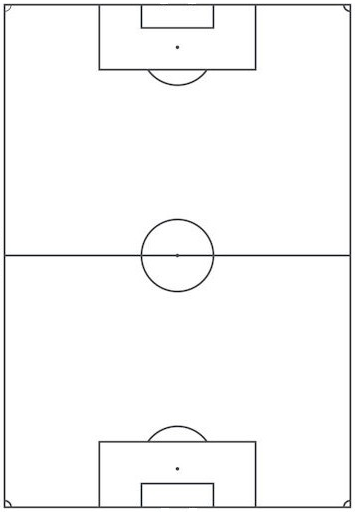 Referee’s Name:	     				Phone Number:	     USSF ID Number:	     				Email Address:	     				A copy of the report must be sent to the SRA and the League